POVRATNI OBRAZECProsimo, da izpolnjen obrazec skupaj s fotografijami ali videoposnetki, ki so nastali ob »Teku podnebne solidarnosti« pošljite najkasneje do 30. junija 2022 (ali kadarkoli med letom, ko boste izvedli tek)na e-mail: jana.flajs@karitas.si. 
Fotografije lahko tudi zapišete na digitalni medij (CD, USB ključ) ga priložite izpolnjenemu obrazcu in pošljete na naslov Slovenska karitas, Kristanova ulica 1, 1000 Ljubljana. 
Za več informacij: Jana Flajs, tel: 01/ 300 59 64.priložite CD-jem, na katerih bodo zapisane fotografijeŠola, vrtec (polni naslov):_______________________________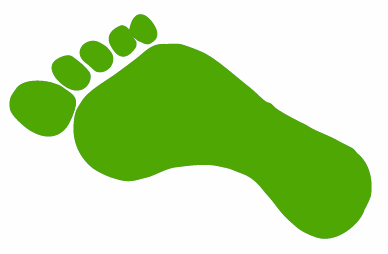 ______________________________________________________________Ime in priimek mentorja:______________________________________      E-mail: ____________________________________________________Ime in priimek mentorja:______________________________________ E-mail: ____________________________________________________Število učencev/dijakov/otrok vaše šole/vrtca, ki so sodelovali pri teku: __________________________________Skupno število km, ki so ga učenci/dijaki/otroki v okviru tega teka pretekli: ___________________________________Število ostalih tekačev (učiteljev, staršev …), ki so sodelovali pri teku____________, št. pretečenih km ___________ Prostovoljno zbrana sredstva za nakup sadik dreves v Afriki:__________€Prostovoljna sredstva nakažite: Slovenska karitas, Kristanova ulica 1, 1000 Ljubljana TRR: SI56 0214 0001 5556 761, Sklic: SI 00 214, Namen: Posadimo drevo v Afriki, Koda namena: CHAR, BIC banke: LJBASI2XNašo matično oz. podružnično šolo, vrtec (prosimo obkrožite) je v šolskem letu 2021/22 obiskovalo  ________ učencev/dijakov/otrok.Nameni teka:  ____________________________________________________________________________________________________________________________________________________________________________________Morebitne objave teka (npr. na spletni stani, lokalnem časopisu, …):_________________________________________Dovoljujemo, da Slovenska karitas razstavi fotografije in video posnetke učencev/dijakov/otrok na spletu in v posebnem tematskem glasilu z namenom opozarjanja javnosti in državnih voditeljev o problematiki podnebnih sprememb, katerih posledice v državah v razvoju so še posebno zaskrbljujoče.Dovoljujemo, da Slovenska karitas, izključno za potrebe obveščanja o svoji dejavnosti, do preklica hrani podatke o kontaktni osebi in mentorju v skladu z zakonskimi predpisi.Dovoljujemo objavo imena in priimka mentorja ob razstavljenih fotografijah posamezne šole, vrtca.Datum:______________                              Ime in priimek odgovorne osebe:________________________                                                                      Pečat in podpis